ГПОУ «ВОРКУТИНСКИЙ АРКТИЧЕСКИЙ МНОГОПРОФИЛЬНЫЙ КОЛЛЕДЖД», ОСУЩЕСТВЛЯЕТ ПРИЕМ ВЫПУСКНИКОВ ШКОЛНА 2023-2024 УЧЕБНЫЙ ГОДПО СЛЕДУЮЩИМ ПРОФЕССИЯМ И СПЕЦИАЛЬНОСТЯМ ОЧНОЙ ФОРМЫ ОБУЧЕНИЯ*Срок обучения может быть изменен в случае внесения изменений в ФГОС по профессии/специальностиОсуществляется прием документов на обучениепо очной форме обученияна бюджетные места, с полным возмещением затрат.ДОКУМЕНТЫ, НЕОБХОДИМЫЕ ДЛЯ ПОСТУПЛЕНИЯ:- заявление о приеме на обучение;- согласие на обработку персональных данных;- оригинал или копия документов, удостоверяющих личность, гражданство;- 4 шт. фотографии;- СНИЛС;- заверенная копия договора о целевом обучении при наличии;- оригинал или копия документа об образовании и (или) квалификации;- мед. справка № 086-У;- справка МСЭ об инвалидности и/или заключение ПМПК (для лиц с ограниченными возможностями здоровья и инвалидов);Поступающие вправе предоставить оригинал или ксерокопию документов, подтверждающих результаты индивидуальных достижений.Имеется общежитиеКонтактные данные организацииРеспублика Коми, 169840, 169900 г. Воркута, ул. Яновского, д. 5Телефон для справок: 8(82151)3-13-02, 3-73-45.E-mail: vpt@minobr.rkomi.ru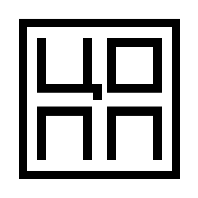 ГПОУ «ВОРКУТИНСКИЙ АРКТИЧЕСКИЙ МНОГОПРОФИЛЬНЫЙ КОЛЛЕДЖД», ОСУЩЕСТВЛЯЕТ ПРИЕМ ВЫПУСКНИКОВ ШКОЛНА 2023-2024 УЧЕБНЫЙ ГОДПО СЛЕДУЮЩИМ ПРОФЕССИЯМ И СПЕЦИАЛЬНОСТЯМ ОЧНОЙ ФОРМЫ ОБУЧЕНИЯПО СЛЕДУЮЩИМ СПЕЦИАЛЬНОСТЯМ ЗАОЧНОЙ ФОРМЫ ОБУЧЕНИЯ*Срок обучения может быть изменен в случае внесения изменений в ФГОС по профессии/специальностиОсуществляется прием документов на обучениепо очной форме обученияна бюджетные места, с полным возмещением затрат.ДОКУМЕНТЫ, НЕОБХОДИМЫЕ ДЛЯ ПОСТУПЛЕНИЯ:- заявление о приеме на обучение;- согласие на обработку персональных данных;- оригинал или копия документов, удостоверяющих личность, гражданство;- 4 шт. фотографии;- СНИЛС;- заверенная копия договора о целевом обучении при наличии;- оригинал или копия документа об образовании и (или) квалификации;- мед. справка № 086-У;- справка МСЭ об инвалидности и/или заключение ПМПК (для лиц с ограниченными возможностями здоровья и инвалидов);Поступающие вправе предоставить оригинал или ксерокопию документов, подтверждающих результаты индивидуальных достижений.Имеется общежитиеКонтактные данные организацииРеспублика Коми, 169840, г. Инта, ул. Мира, д.16Телефон для справок: 8(82145) 6-21-51, 6-20-00.E-mail: vptfilial@minobr.rkomi.ruКод Наименование профессии специальностиСрок обучения* ПРОГРАММЫ ПОДГОТОВКИ КВАЛИФИЦИРОВАННЫХ РАБОЧИХ И СЛУЖАЩИХна базе основного общего образования – 9 классов ПРОГРАММЫ ПОДГОТОВКИ КВАЛИФИЦИРОВАННЫХ РАБОЧИХ И СЛУЖАЩИХна базе основного общего образования – 9 классов ПРОГРАММЫ ПОДГОТОВКИ КВАЛИФИЦИРОВАННЫХ РАБОЧИХ И СЛУЖАЩИХна базе основного общего образования – 9 классов09.01.04Наладчик аппаратных и программных средств инфокоммуникационных систем1 год 10 месяцев15 01.05Сварщик (ручной и частично механизированной сварки (наплавки)1 год 10 месяцев21.01.15Электрослесарь подземный2 года 10 месяцев23.01.17Мастер по ремонту и обслуживанию автомобилей1 год 10 месяцев43.01.09Повар, кондитер3 года 10 месяцевПРОГРАММА ПОДГОТОВКИ СПЕЦИАЛИСТОВ СРЕДНЕГО ЗВЕНАна базе основного общего образования – 9 классовПРОГРАММА ПОДГОТОВКИ СПЕЦИАЛИСТОВ СРЕДНЕГО ЗВЕНАна базе основного общего образования – 9 классовПРОГРАММА ПОДГОТОВКИ СПЕЦИАЛИСТОВ СРЕДНЕГО ЗВЕНАна базе основного общего образования – 9 классов08.02.01Строительство и эксплуатация зданий и сооружений3 года 10 месяцев09.02.06Сетевое системное администрирование3 года 10 месяцев09.02.07Информационные системы и программирование3 года 10 месяцев13.02.11Техническая эксплуатация и обслуживание электрического и электромеханического оборудования (по отраслям)3 года 10 месяцев21.02.17Подземная разработка месторождений полезных ископаемых3 года 10 месяцев38.02.01Экономика и бухгалтерский учет (по отраслям)2 года 10 месяцев43.02.17Технологии индустрии красоты2 года 10 месяцевКод Наименование профессии специальностиСрок обучения* ПРОГРАММЫ ПОДГОТОВКИ КВАЛИФИЦИРОВАННЫХ РАБОЧИХ И СЛУЖАЩИХна базе основного общего образования – 9 классов ПРОГРАММЫ ПОДГОТОВКИ КВАЛИФИЦИРОВАННЫХ РАБОЧИХ И СЛУЖАЩИХна базе основного общего образования – 9 классов ПРОГРАММЫ ПОДГОТОВКИ КВАЛИФИЦИРОВАННЫХ РАБОЧИХ И СЛУЖАЩИХна базе основного общего образования – 9 классов08.01.29Мастер по ремонту и обслуживанию инженерных систем жилищно-коммунального хозяйства1 год 10 месяцев23.01.17Мастер по ремонту и обслуживанию автомобилей1 год 10 месяцевПРОГРАММА ПОДГОТОВКИ СПЕЦИАЛИСТОВ СРЕДНЕГО ЗВЕНАна базе основного общего образования – 9 классовПРОГРАММА ПОДГОТОВКИ СПЕЦИАЛИСТОВ СРЕДНЕГО ЗВЕНАна базе основного общего образования – 9 классовПРОГРАММА ПОДГОТОВКИ СПЕЦИАЛИСТОВ СРЕДНЕГО ЗВЕНАна базе основного общего образования – 9 классов43.02.15.Поварское и кондитерское дело3 года 10 месяцевПРОГРАММА ПОДГОТОВКИ СПЕЦИАЛИСТОВ СРЕДНЕГО ЗВЕНАна базе среднего общего образования – 11 классовПРОГРАММА ПОДГОТОВКИ СПЕЦИАЛИСТОВ СРЕДНЕГО ЗВЕНАна базе среднего общего образования – 11 классовПРОГРАММА ПОДГОТОВКИ СПЕЦИАЛИСТОВ СРЕДНЕГО ЗВЕНАна базе среднего общего образования – 11 классов38.02.05Товароведение и экспертиза качества потребительских товаров2 года 10 месяцев